                                   Новости образования №16 (май, 2017)Конференция для школьников «ЗНАЙ СВОЙ КРАЙ»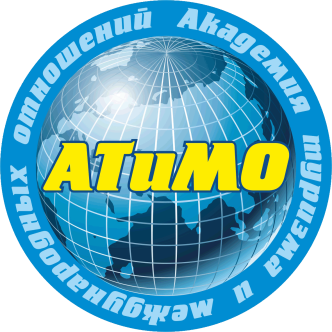 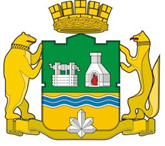 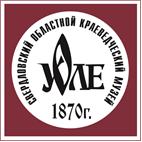 АКАДЕМИЯ ТУРИЗМА И МЕЖДУНАРОДНЫХ ОТНОШЕНИЙпри поддержке Образовательной секции при Координационном Совете по развитию туризма Администрации города Екатеринбурга; Свердловского областного краеведческого музеяУважаемые коллеги!Приглашаем вас принять участие в работеXI очно-заочной конференции для школьников «ЗНАЙ СВОЙ КРАЙ»Дата и время проведения: 23 мая 2017 года, с 14:00 до 17:30Место проведения – музей истории и археологии Урала, пр. Ленина 69/10, 2 этаж, библиотека.Регламент проведения:13.30 – Регистрация участников конференции (библиотека, 2 этаж)14.00 –  Приветственное слово к участникам от организаторов конференции14.15 -  Работа секции  «Природное и историко-культурное наследие родного края, туристские центры Урала» 15.45 – экскурсия к Шигирскому идолу (2 этаж музея) 16.10 – продолжение работы секции17.00 – награждение победителей и участников конференции17.15 – Мастер-класс для участников конференции от «Студии Барабанов» Заявки на участие в конференции принимаются до 21 мая  2017 г.В заявке просим указать ФИО участника, класс, тему работы.   Для заочного участия высылается работа в электронном виде на тему  «Природное и историко-культурное наследие родного края, туристские центры Урала»  (до 20-25 страниц). Участникам – бесплатная экскурсия в музей и грамоты.Контакты: Дашкевич Людмила Александровна; Базаров Евгений ЮрьевичТелефон для справок:  8-912-69-25-176Факс: (343) 245-36-51  e-mail: bazarov_uit@mail.ru (для заявок и работ)Подготовительное отделение РГППУ объявляет прием слушателей на новый учебный годПодготовка к ЕГЭ в вуз осуществляется за счет средств федерального бюджета.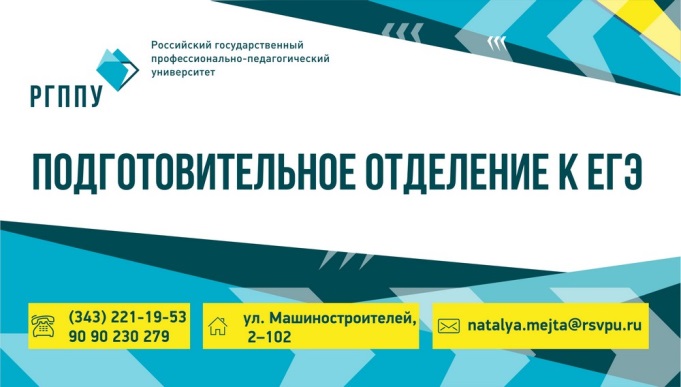 На подготовительное отделение принимаются:дети-сироты;дети-инвалиды, инвалиды I и II группы;инвалиды войны, участники и ветераны боевых действий;граждане, проходившие в течение не менее 3-х лет военную службу по контракту в вооруженных силах Российской Федерации, других войсках, военных формированиях;граждане, прошедшие военную службу по призыву и поступающие на обучение по рекомендациям командиров;другие категории граждан, указанные в части 7 статьи 71 Федерального закона Российской Федерации от 29 декабря 2012 г.  № 273 – ФЗ «Об образовании в Российской Федерации».На подготовительное отделение РГППУ принимаются вышеуказанные категории граждан при наличии у них среднего общего образования при предоставлении документов, подтверждающих льготы на обучение.Выплачивается стипендия Иногородним предоставляется общежитиеАдрес: Екатеринбург, ул. Машиностроителей, 2–102.Контакты: (343) 221-19-53, 90 90 230 279Электронная почта: natalya.mejta@rsvpu.ruЖдем студентов из Марокко: делегация УрГЭУ представила вуз в государстве Северной АфрикиС 9 по 15 мая делегация Уральского государственного экономического университета в составе проректора по социальной работе Романа Краснова и начальника управления международного сотрудничества Маргариты Медведевой совместно с проектом Russia Study провела отборочные мероприятия в Марокко.С 9 по 11 мая прошли собеседования с будущими абитуриентами в Касабланке. 12 мая Роман Валерьевич провел переговоры с директором Российского культурного центра в Рабате Василием Чечениным. На встрече были намечены планы совместной работы в сфере продвижения образовательных услуг УрГЭУ в Марокко. 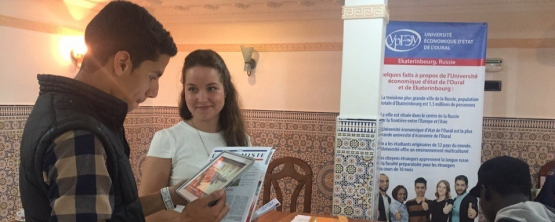 В целом российское образование ценится в стране, и ребята считают обучение в вузах России престижным. Наиболее востребованными специальностями для марокканских абитуриентов являются экономика, медицина и строительство. Многие из ребят начинают учить русский еще в школе.13-14 мая прошли отборочные мероприятия в Рабате.Стоит отметить, что в Марокко также приехали представители вузов Хабаровска, Курса, Томска, Воронежа.Физико-технологический институт УрФУ приглашает на учебуДОРОГИЕ ДРУЗЬЯ!Приглашаем Вас поступать в  (http://fizteh.urfu.ru/) Уральского федерального университета (http://urfu.ru). Мы являемся одним из ведущих вузов Уральского федерального округа в области подготовки кадров для наукоемких и высокотехнологичных отраслей промышленности. В нашем институте вы можете получить образование по следующим направлениям подготовки и специальностям:Приходите к нам учиться!Приемная комиссия начинает работу 20 июня по адресу г. Екатеринбург ул. Мира д. 19Набор в  «Уральский промышленно-экономический техникум» для  выпускников 2017 годаАвтономная некоммерческая 
профессиональная образовательная организация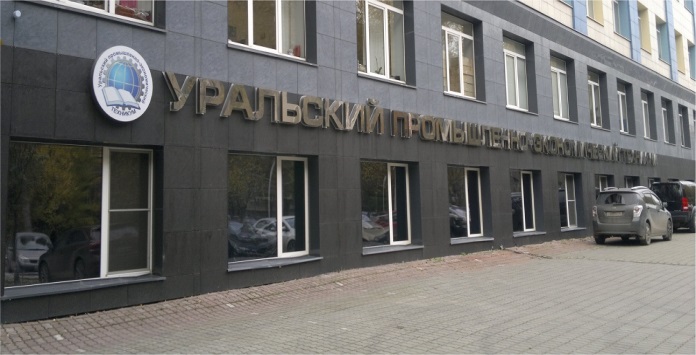 «УРАЛЬСКИЙ ПРОМЫШЛЕННО-ЭКОНОМИЧЕСКИЙ ТЕХНИКУМ»ВСЕХ! ВСЕХ! ВСЕХ!Приглашаем выпускников 9 и 11 классов получить среднее профессиональное образование очно и заочно поспециальностям:Прием без вступительных испытаний!После окончания техникума вы получите
диплом государственного образцаНаши преимущества:ОПЫТНЫЕ ПРЕПОДАВАТЕЛИИНДИВИДУАЛЬНЫЙ ПОДХОД К КАЖДОМУ СТУДЕНТУХОРОШАЯ ТРАНСПОРТНАЯ ДОСТУПНОСТЬЛицензия №15900 от 24.04.2012 серия 66Л01 №0003256 бессрочнаяАккредитация рег.№ 7880 от 09.04.2014 серия 66А04 № 0000003 Приемная комиссия:	телефоны для справок:г. Екатеринбург, ул. Генеральская, д.3, 	375-79-75,8992-000-33-87и филиалах в городах Свердловской области                             сайт urpet96.ruПрезентация Школы Конфуция РГППУ в «Ночь музеев 2017»Приглашаем всех желающих посетить Школу Конфуция РГППУ в Ночь музеев 2017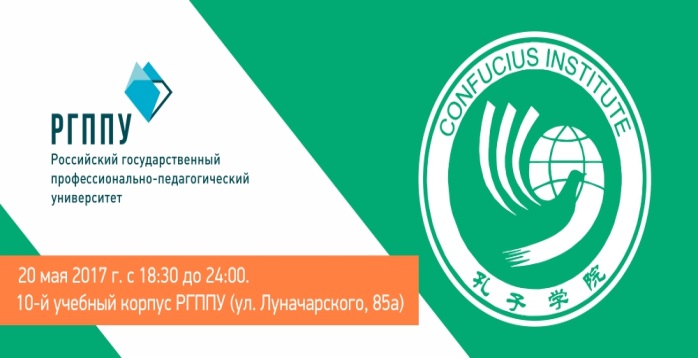 Место проведения: 10-й учебный корпус РГППУ (ул. Луначарского, 85а). Время проведения: 20 мая 2017 г. с 18:30 до 24:00.Мероприятия:Аудитория 101 (Чайный клуб) — чайная церемония и лекция « Пять первоэлементов. Китайская натурфилософия».Аудитория 301 — мастер-класс «Китайская живопись».Аудитория 115 — мастер-класс «Вырезание из бумаги».Аудитория 311 — мастер-класс «Плетение узлов».Площадка на улице (автостоянка 10-го учебного корпуса) — квест по древним мифам Китая: сотворение и упорядочение мира.Площадка на улице (перед центральным входом в 10-й учебный корпус) — мастер-класс по ушу.Аудитория 101 (Гунфу Ча) —  выставка китайских артефактов.Фойе 10-го учебного корпуса — презентация Школы Конфуция на большом экране.Концерт «Бессмертный батальон» в ЕКТС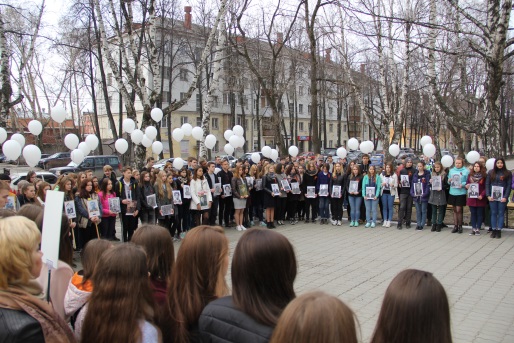 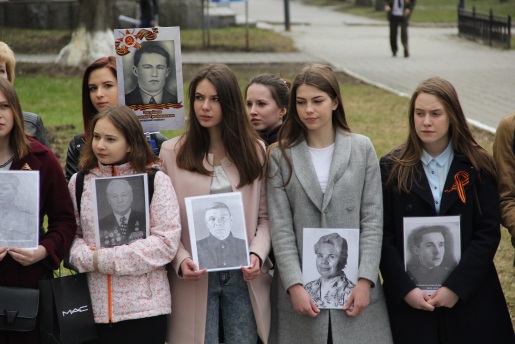 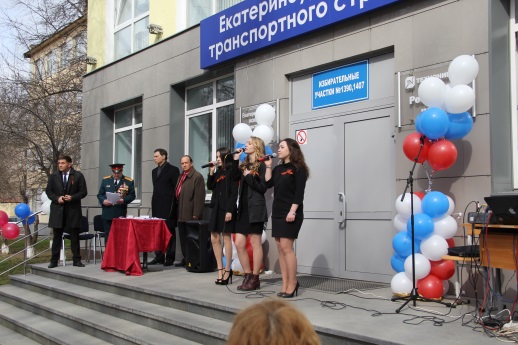 В Екатеринбургском колледже транспортного строительства» ко Дню Победы прошел митинг – концерт «Бессмертный батальон». В митинге приняли участие студенты первого и второго курса. Участники принесли  фотографии  фронтовиков и тружеников тыла из семейных  архивов. В акции приняли участие попечители из Совета ветеранов военной  контрразведки, представители  Кировского военкомата, администрации Кировского района г. Екатеринбурга. Студенты читали стихи, пели новые  и давно знакомые песни о войне. Преподаватели и студенты колледжа получили медали, ордена и другие  награды за верность долгу, добросовестное отношение к труду и ответственность и патриотизм. В небо взлетели 60 белых  шаров, точно по количеству  преподавателей и студентов колледжа, ушедших на фронт.Свердловский областной педагогический колледж  приглашает на обучениеПрием студентов - 2017 годУСЛОВИЯ ПОСТУПЛЕНИЯ - БЕЗ ГИА, ОГЭ И ЕГЭ!!! ПО СРЕДНЕМУ БАЛЛУ ДОКУМЕНТА ОБ ОБРАЗОВАНИИ!  Очная форма обучения:База 9 классов:
Срок обучения в колледже – 3 года 10 месяцев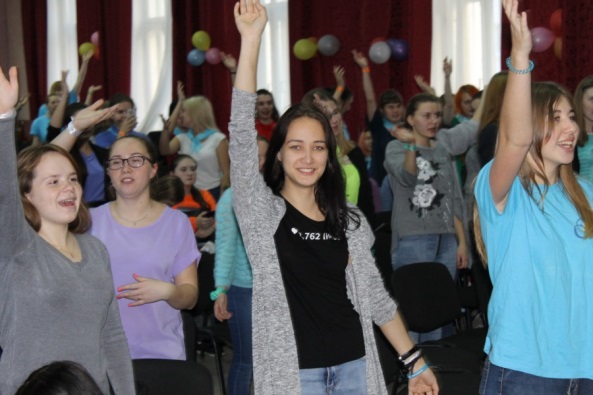 Специальности:Преподавание в начальных классах;Дошкольное образование;Социально-культурная деятельность;Физическая культура  (вступительные испытания:  лёгкая атлетика, ОФП);Декоративно-прикладное искусство (вступительное испытание: рисунок) База 11 классов:
Срок обучения в колледже - 2 года 10 месяцевСпециальности:Дошкольное образование;Преподавание в начальных классах;Физическая культура;Туризм;Декоративно-прикладное искусство;Социально-культурная деятельность;Документационное обеспечение управления и архивоведение Заочная форма обучения:База 11 классов:
Срок обучения в колледже - 3 года 10 месяцевСпециальности:Физическая культураПреподавание в начальных классахДошкольное образованиеПедагогика дополнительного образованияАдаптивная физическая культураЛица, уже имеющие среднее профессиональное образование (СПО)  вне зависимости от того, получено ли оно за плату или бесплатно, могут  обучаться в колледже только на платной основе.Прием документов с 20 июня!ДЕНЬ ОТКРЫТЫХ ДВЕРЕЙ:  20 мая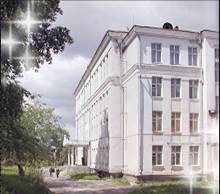 В программе:- знакомство со специальностями и условиями приёма- экскурсия по колледжу- общение с администрацией и представителями кафедр- ответы на все интересующие вопросы- концертная программа Адрес: 620077, г. Екатеринбург, ул. Юмашева, 20 Проезд: трамваи 3, 5, 7, 21, 23, 27, 32, А (остановка "Папанина")Телефон: (343) 368-42-78 (45) (приемная комиссия)Официальный сайт: www: academiaopen.ruАкадемии туризма и международных отношенийАкадемия туризма и международных отношений - единственное на Урале международное специализированное высшее учебное заведение по туризму, успешно работающие на российском рынке образовательных услуг в сфере туризма и гостиничного дела.Академия туризма и международных отношений - член Некоммерческого Партнёрства «Объединение международной интеграции в туризме «Мир без границ».Студенты проходят зарубежные стажировки в разных странах мира: Испании, Болгарии, Греции, Ямайке, Китае, Шри Ланке, США и т.д. В настоящее время насчитывается более 20 зарубежных партнеров, среди которых есть небольшие отели, фирмы, крупные туроператоры, такие как Одеон турс, Туи; отели Хайятт, Novotel, Sandals, Ramada и другие.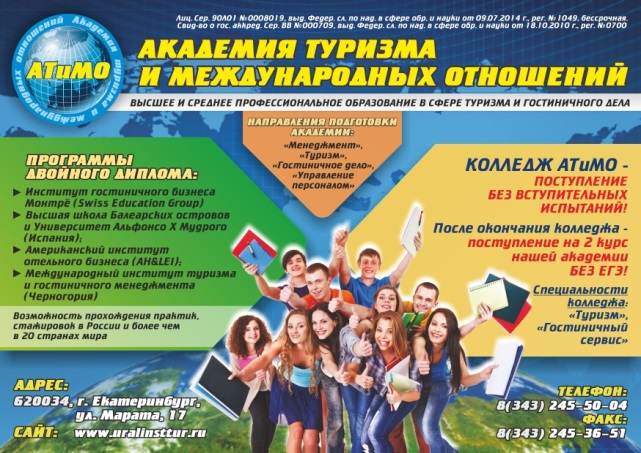 Партнёрами Академии туризма и международных отношений являются такие вузы, как: Чженцянский институт туризма (Китай), Софийский государственный университет (Болгария), Мюнхенский государственный университет (Мюнхен),  Школа гостиничного менеджмента Swiss Education Group (Швейцария) , факультет менеджмента и туризма (Герцег Нови), факультет бизнеса и туризма (Будва), институт туризма (Сейшельские острова), международный институт туризма и гостиничного менеджмента (Черногория), Американский образовательный институт в области гостиничного бизнеса (новый Орлеан, США).Ежегодно в Академии туризма и международных отношений читаются лекции зарубежными преподавателями из вузов партнеров. Студенты Академии туризма и международных отношений, колледжа АТиМО принимают участие в соревнованиях по футболу, баскетболу, волейболу, настольному теннису и других спортивных состязаниях.Основными учебными направлениями Академии:Среднее профессиональное образование (на базе 9 и 11 классов)               Специальности: «Туризм», «Гостиничный сервис»Высшее профессиональное образование (бакалавриат)Направления подготовки: «Туризм», «Гостиничное дело», «Менеджмент», «Управление персоналом»Преимущества обучения в Академии туризма и международных отношений:В Академии сильный преподавательский состав, руководство Академии и большинство преподавателей реальные практики туристского и гостиничного бизнеса.Индивидуальный подход к студентам. Мы видим в каждом студенте уникальную личность!Студенты проходят стажировки в лучших туристских компаниях, отелях мира - в России, Сейшелы, Шри Ланка, Китай, Мальдивы, Ямайка, Болгария, Греция, США, Италия, Испания и т.д.Большое количество международных партнеров, несколько реальных программ двойного диплома, международных образовательных программ. В результате обучения можно получить дипломы престижных международных вузов.Реальное трудоустройство по специальности. Студенты реально начинают работать в сфере туризма и гостеприимства с первого - второго курса. Наш вуз сотрудничает с международной компанией Hosco, которая занимается трудоустройством по всему миру выпускников туристских вузов.Наши студенты активно путешествуют по всему миру, с первого курса студенты имеют возможность ходить в походы с турклубом Академии и участвовать в международных молодежных туристских путешествиях.В Академии студенты имеют возможность заниматься научными исследованиями, выступать на студенческих конференциях, международных конференциях с докладами.Выпускники нашего вуза востребованы на рынке труда!Направление подготовки, специальностьКоличество бюджетных местВступительные испытания (ЕГЭ)Срок обученияБиотехнические системы и технологии20Математика (профильный уровень),Русский язык,Физика4 годаПрикладные математика и физика25Математика (профильный уровень),Русский язык,Физика4 годаИнформационные системы и технологии45Математика (профильный уровень),Русский язык,Физика4 годаЭлектроника и наноэлектроника50Математика (профильный уровень),Русский язык,Физика4 годаСтандартизация и метрология9Математика (профильный уровень),Русский язык,Физика4 годаЯдерная физика и технологии85Математика (профильный уровень),Русский язык,Физика4 годаПриборостроение20Математика (профильный уровень),Русский язык,Физика4 годаМатериаловедение и технологии материалов10Математика (профильный уровень),Русский язык,Физика4 годаИнноватика16Математика (профильный уровень),Русский язык,Физика4 годаУправление качеством15Математика (профильный уровень),Русский язык,Физика4 годаХимическая технология45Математика (профильный уровень), Русский язык,Химия4 годаЭлектроника и автоматика физических установок 25Математика (профильный уровень), Русский язык,Физика5 летТехнологии разделения изотопов и ядерное топливо 10Математика (профильный уровень), Русский язык,Физика5,5 летЯдерные реакторы и материалы20Математика (профильный уровень), Русский язык,Физика5,5 летХимическая технология материалов современной энергетики23Математика (профильный уровень), Русский язык,Физика5,5 летБанковское делоБанковское делоЭкономика и бухгалтерский учётОперационная деятельность в логистикеЭкономика и бухгалтерский учётОперационная деятельность в логистикеПраво и организация социального обеспеченияПраво и судебное администрированиеПраво и организация социального обеспеченияПраво и судебное администрирование Земельно-имущественные отношения Тепловые электрические станции Земельно-имущественные отношения Тепловые электрические станцииТеплоснабжение и теплотехническое оборудованиеТеплоснабжение и теплотехническое оборудованиеТехническая эксплуатация и обслуживание электрического и электромеханического оборудованияТехническая эксплуатация и обслуживание электрического и электромеханического оборудованияТехническое обслуживание и ремонт автомобильного транспортаТехническое обслуживание и ремонт автомобильного транспортаПрограммирование в компьютерных системахПрограммирование в компьютерных системах